In addition to the Towards Zero Strategy and Action Plan 2017- 2019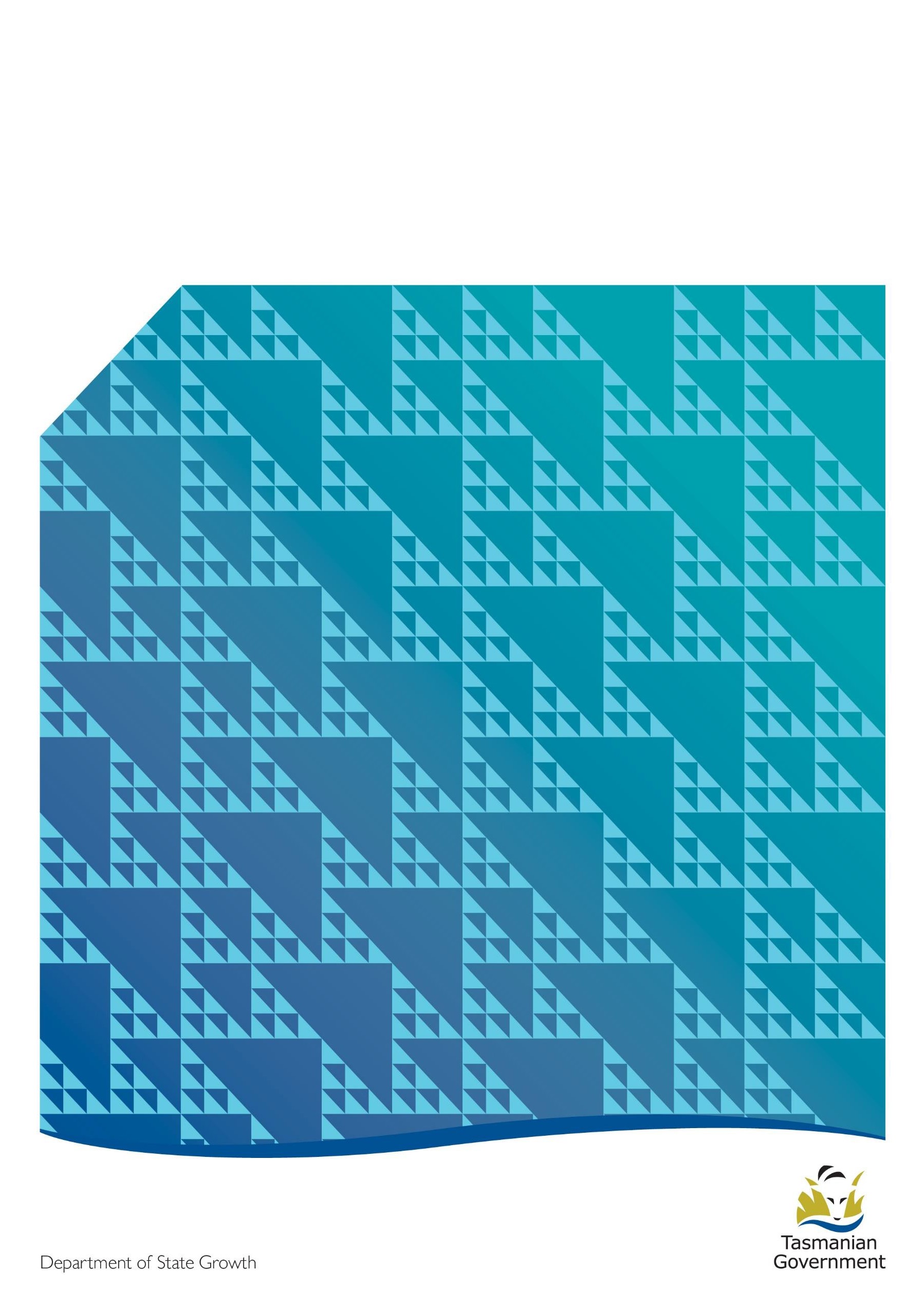 Road Safety Work Program 2017-2019IntroductionThe Towards Zero - Tasmanian Road Safety Strategy 2017-2026 (Towards Zero Strategy) provides direction for the Government’s priority road safety activities over the ten year period 2017-2026.The Strategy continues to be based on the best-practice Safe System approach to road safety and has a long-term vision of zero serious injuries and deaths on Tasmanian roads.To work towards a Safe System and the long-term vision of zero serious casualties, the Towards Zero Strategy has a target of reducing the number of annual serious injuries and deaths on Tasmanian roads to fewer than 200 by 2026.This target is deliberately ambitious and to reach this the Towards Zero Action Plan 2017-2019 (Action Plan 2017- 2026) lists 20 priority actions that will see Tasmania move closer to realising the short-term target and long-term vision of the Strategy.The Strategy and Action Plans will focus on our priorities, those initiatives most likely to reduce serious injuries and deaths, and target our highest risk areas. We will also undertake a broader range of activities that improve road safety for vulnerable road users such as tourists, cyclists and pedestrians. These are outlined in our Road Safety Work Program 2017-2019.The Road Safety Work Program 2017-2019 initiatives are consistent with the Towards Zero Strategy. These measures have not been included in the Strategy and Action Plan 2017-2019 to assist in the clear communication of key directions and priority actions and to maintain focus on the initiatives that evidence shows are most effective in reaching the serious casualties reduction target by 2026.During the life of our Strategy, our initiatives will be revised and improved to address emerging issues. Education and enforcement will remain at the core of our Strategy.Work ProgramThe following lists initiatives that are in addition to the Towards Zero Action Plan 2017-2019. It is important to note that the Government will continue to adapt and revise activities on this list to address emerging issues.Safe Road UsersSafe Roads and RoadsidesSafe Vehicles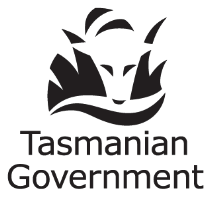 Project/Grant/ActivityDescriptionMotorcycle safety campaignA campaign will be developed focusing on novice riders, returning and weekend riders.Mandatory Alcohol Interlock Program (MAIP) ReviewA comprehensive review of the MAIP is being undertaken. Recommendations from the review will be considered by Government.Distance makes the Difference campaign – stage 2This is a major education campaign encouraging motorists to overtake cyclists with a minimum passing distance of one metre (in speed zones 60km/h and under) and of 1.5 metres (in speed zones greater than 60km/h). The campaign complements the introduction of the minimum passing distance legislation.Top 10 Misunderstood Road Rules public education campaignA campaign to educate drivers uncertain about particular road rules.A 'Top 10 Guide' will provide simple explanations of commonly misunderstood road rules.Back to school campaignThis campaign supports a consistent and coordinated approach to the delivery of school road safety messages and resources. The education campaign aims to reduce the risk of serious injury or death to our most vulnerable road users.Tourist Road Safety Strategy – Stage 2The Tourist Road Safety Strategy (Strategy) targets three  groups that  have a high  crash  risk  whilst visiting Tasmania; interstate motorcyclists, interstate drivers and international drivers. The initiatives contained in the Strategy are designed to  be innovative and  capitalise on existing tourist networks.Stage 2 will continue to engage visitors to promote road safety in Tasmania.Distraction campaignThe campaign targets a broad range of road users and aims to foster a stronger social culture where by it is unacceptable to use your phone while driving.Real Mates campaignThe Real Mates campaign is a longstanding and successful anti-drink driving campaign targeted at men aged between 17 and 25.Heavy vehicle safetyContinue to maintain and implement national heavy vehicle law.Continuation of the Community Road Safety Grants ProgramThis grants program seeks to reduce the number of serious casualties on Tasmanian roads each year through supporting community involvement in addressing local road safety issues and promoting road safety.  It also assists key road safety stakeholders and the community to develop and implement effective community road safety programs that contribute to positive and sustainable road safety outcomes.Learner Driver Mentor Program (LDMP) evaluationAn evaluation of the Government’s LDMP Funding Program 2014-2017 is to be undertaken. Results will inform the Government’s future commitment to LDMPs and Driver Mentoring Tasmania (DMT).Continuation of LDMP and DMTThe Government continues to provide support for LDMPs and (DMT) (the peak body representing and assisting LDMPs), in recognition of their significant contribution towards assisting disadvantaged learner drivers to enter the licensing system.Programs can apply for Government funding to establish, consolidate or expand their LDMP.Roadside Worker safety campaignA campaign has been developed to increase motorists’ awareness of the safety risks at road works both for road workers and motorists.Rotary Youth Driver Awareness (RYDA) ProgramThe Government supports the delivery of the RYDA program in Tasmania.RYDA involves grade 10 students participating in road safety education sessions organised by volunteers from Rotary Tasmania. The sessions are conducted State-wide.Implementation of minimum passing distance legislationThe Government has reviewed the results of Queensland’s minimum passing distance law trial, as well as examining developments in other jurisdictions, and announced on 27 November 2016, that minimum passing distance laws will be introduced in Tasmania.Project/Grant/ActivityDescriptionPedestrian safety packageThe pedestrian safety package will include installing and trialling countdown timers in five regions across Tasmania, working with local government to identify sites for shared zones, reducing 60 km/h to 50km/h in urban centres where agreed with local government, and pedestrian safety awareness in driver training programs.Motorcycle safety package – infrastructure safety improvementsThe Government continues to be committed to implementing motorcycle safety measures across the road network. The rollout of motorcycle safety infrastructure treatments such as rub rail, stack cushions and Collapsible Chevron Alignment Markers (CAMs), is aimed at reducing the risk of injury to motorcyclists in the event of a crash.Vulnerable Road User ProgramThe Vulnerable Road User Program is a grant program that supports local councils to improve the overall safety of vulnerable road users (such as cyclists, pedestrians and motorcyclists) by installing infrastructure treatments to minimise the opportunities for conflict between vulnerable road users and motor vehicles.Crashworthiness - Older driver education campaignAn education campaign will be develop aimed at increasing awareness amongst older drivers of vehicle safety features that can reduce crash incidence and severity, as well as new and used car safety ratings in order to purchase the safest car they can afford.Secure your load – stage 2 – heavy vehicle public education campaignFatalities have occurred due to unsecured loads falling onto the road and into the path of other vehicles. A campaign was developed to promote secure loads on light vehicles.  Stage 2 will focus on securing loads on heavy vehicles.